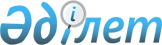 Об установлении квоты рабочих мест для лиц, состоящих на учете службы пробации уголовно - исполнительной инспекции, а также лиц, освобожденных из мест лишения свободы, и несовершеннолетних выпускников интернатных организаций
					
			Утративший силу
			
			
		
					Постановление акимата города Семей Восточно-Казахстанской области от 01 августа 2014 года № 1195. Зарегистрировано Департаментом юстиции Восточно-Казахстанской области 21 августа 2014 года № 3462. Утратило силу - постановлением акимата города Семей Восточно-Казахстанской области от 11 июля 2016 года № 1070      Сноска. Утратило силу - постановлением акимата города Семей Восточно-Казахстанской области от 11.07.2016 № 1070 (вводится в действие по истечении десяти календарных дней после дня его первого официального опубликования).

      Примечание РЦПИ.

      В тексте документа сохранена пунктуация и орфография оригинала.

      В соответствии с подпунктами 14-1), 14-3) пункта 1 статьи 31 Закона Республики Казахстан от 23 января 2001 года "О местном государственном управлении и самоуправлении в Республике Казахстан", подпунктами 5-5), 5-6) статьи 7 Закона Республики Казахстана от 23 января 2001 года "О занятости населения", в целях социальной защиты лиц, состоящих на учете службы пробации уголовно-исполнительной инспекции, а также лиц, освобожденных из мест лишения свободы, и несовершеннолетних выпускников интернатных организаций, испытывающих трудности в поиске работы, для обеспечения их занятости, акимат города Семей ПОСТАНОВЛЯЕТ:

      1. Установить квоту рабочих мест для лиц, состоящих на учете службы пробации уголовно-исполнительной инспекции, а также лиц, освобожденных из мест лишения свободы, и несовершеннолетних выпускников интернатных организаций в размере один процент от общей численности рабочих мест.

      2. Признать утратившими силу постановления акимата от 13 декабря 2011 года № 1473 "Об установлении квоты рабочих мест для лиц, освобожденных из мест лишения свободы, и несовершеннолетних выпускников интернатных организаций" (зарегистрировано в Реестре государственной регистрации нормативных правовых актов от 7 января 2012 года № 5-2-152, опубликовано в газетах "Семей таңы" от 17 января 2012 года № 5, "Вести Семей" от 17 января 2012 года № 5), от 5 сентября 2012 года № 1095 О внесении изменений в постановление акимата от 13 декабря 2011 года № 1473 "Об установлении квоты рабочих мест для лиц, освобожденных из мест лишения свободы, и несовершеннолетних выпускников интернатных организаций" (зарегистрировано в Реестре государственной регистрации нормативных правовых актов от 28 сентября 2012 года № 2680, опубликовано в газетах "Семей таңы" от 5 октября 2012 года № 80, "Вести Семей" от 5 октября 2012 года № 80).

      3. Контроль за выполнением настоящего постановления возложить на заместителя акима города Исабаеву З. Р.

      4. Настоящее постановление вводится в действие по истечении десяти календарных дней после дня его первого официального опубликования.


					© 2012. РГП на ПХВ «Институт законодательства и правовой информации Республики Казахстан» Министерства юстиции Республики Казахстан
				Аким города Семей

А. Каримов

